РЕПУБЛИКА БЪЛГАРИЯ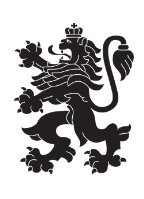 Министерство на земеделието, храните и горитеОбластна дирекция „Земеделие“ – гр.ПазарджикЗ   А   П   О   В   Е   Д№ РД-04-245/ 30.09.2021г.СВЕТЛА ПЕТКОВА – директор на областна дирекция „Земеделие” гр. Пазарджик, след като разгледах, обсъдих и оцених доказателствения материал по административната преписка за землището на с. Горно Вършило , община Септември, област Пазарджик, за стопанската 2021 – 2022 г. (1.10.2021 г. – 1.10.2022 г.), а именно: заповед № РД 07-43/04.08.2021 г., по чл. 37в, ал. 1 ЗСПЗЗ, за създаване на комисия, доклада на комисията и приложените към него: сключеното споразумение, проекта на картата за разпределение на масивите за ползване в землището, проекта на регистър към картата, които са неразделна част от споразумението, както и всички останали документи по преписката,  за да се произнеса установих от фактическа и правна страна следното:І. ФАКТИЧЕСКА СТРАНА1) Заповедта на директора на областна дирекция „Земеделие” гр. Пазарджик № РД 07-43/04.08.2021 г., с която е създадена комисията за землището на с. Горно Вършило, община Септември, област Пазарджик, е издадена до 05.08.2021 г., съгласно разпоредбата на чл. 37в, ал. 1 ЗСПЗЗ.2) Изготвен е доклад на комисията. Докладът съдържа всички необходими реквизити и данни, съгласно чл. 37в, ал. 4 ЗСПЗЗ и чл. 72в, ал. 1 – 4 ППЗСПЗЗ.Към доклада на комисията по чл. 37в, ал. 1 ЗСПЗЗ са приложени сключеното споразумение, проектът на картата на масивите за ползване в землището и проектът на регистър към нея.Сключено е споразумение, което е подписано от всички участници , с което са разпределили масивите за ползване в землището за стопанската 2021– 2022 г. Спазени са изискванията на чл. 37в, ал. 2 определящи срок за сключване на споразумението и минимална обща площ на масивите за ползване.Неразделна част от споразумението са проектът на картата за разпределение на масивите за ползване в землището и регистърът към нея, който съдържа всички необходими и -съществени данни, съгласно чл. 74, ал. 1 – 4 ППЗСПЗЗ.ІІ. ПРАВНА СТРАНАПроцедурата по сключване на споразумение между ползвателите/собствениците на земеделски земи (имоти), съответно за служебно разпределение на имотите в масивите за ползване в съответното землище, има законната цел за насърчаване на уедрено ползване на земеделските земи и създаване на масиви, ясно изразена в чл. чл. 37б и 37в ЗСПЗЗ, съответно чл.чл. 69 – 76 ППЗСПЗЗ.По своята правна същност процедурата за създаване на масиви за ползване в землището за съответната стопанска година е един смесен, динамичен и последователно осъществяващ се фактически състав. Споразумението между участниците е гражданскоправният юридически факт, а докладът на комисията, служебното разпределение на масивите за ползване и заповедта на директора на областната дирекция „Земеделие”, са административноправните юридически факти.Всички елементи на смесения фактически състав са осъществени, като са спазени изискванията на закона, конкретно посочени във фактическата част на заповедта.С оглед изложените фактически и правни доводи, на основание чл. 37в, ал. 4, ал. 5, ал. 6 и ал. 7 от ЗСПЗЗ, във връзка с чл. 75а, ал. 1, т. 1-3, ал. 2 от ППЗСПЗЗ,Р А З П О Р Е Д И Х:Въз основа на ДОКЛАДА на комисията:ОДОБРЯВАМ сключеното споразумение по чл. 37в, ал. 2 ЗСПЗЗ, включително и за имотите по чл. 37в, ал. 3, т. 2 ЗСПЗЗ, с което са разпределени масивите за ползване в землището на село Горно Вършило , община Септември, област Пазарджик, за стопанската  2021 -2022 година, считано от 01.10.2021 г. до 01.10.2022 г.ОДОБРЯВАМ картата на разпределените масиви за ползване в посоченото землище, както и регистърът към нея, които са ОКОНЧАТЕЛНИ за стопанската година, считано от 01.10.2021 г. до 01.10.2022 г. Заповедта, заедно с окончателните карта на масивите за ползване и регистър, да се обяви в сградата на кметство село Горно Вършило и в сградата на общинската служба по земеделие гр. Септември както и да се публикува на интернет страницата на община Септември   и областна дирекция „Земеделие” гр. Пазарджик, в срок от 7 дни от нейното издаване.Ползвател на земеделски земи, на който със заповедта са определени за ползване за стопанската 2021 – 2022 г., земите по чл. 37в, ал. 3, т. 2 от ЗСПЗЗ, е ДЛЪЖЕН да внесе по банкова сметка, с IBAN BG34UBBS80023300251210 и BIC UBBSBGSF, на областна дирекция „Земеделие” гр. Пазарджик, паричната сума в размер на определеното средно годишно рентно плащане за землището, в срок ДО ТРИ МЕСЕЦА от публикуването на настоящата заповед. Сумите са депозитни и се изплащат от областна дирекция „Земеделие” гр. Пазарджик на провоимащите лица, в срок от 10 (десет) години.За ползвателите, които не са заплатили в горния срок паричните суми за ползваните земи по чл. 37в, ал. 3, т 2 ЗСПЗЗ, съгласно настоящата заповед, директорът на областна дирекция „Земеделие” издава заповед за заплащане на трикратния размер на средното годишно рентно плащане за землището. В седемдневен срок от получаването на заповедта ползвателите превеждат паричните суми по сметка на областна дирекция „Земеделие” гр. Пазарджик.Заповедта може да се обжалва в 14 дневен срок, считано от обявяването/публикуването й, чрез областна дирекция „Земеделие” гр. Пазарджик, по реда предвиден в АПК – по административен пред министъра на земеделието и храните и/или съдебен ред пред Районен съд гр. Пазарджик.Обжалването на заповедта не спира нейното изпълнение.С уважение,

Светла Петкова (Директор)
30.09.2021г. 16:07ч.
ОДЗ-Пазарджик


Електронният подпис се намира в отделен файл с название signature.txt.p7s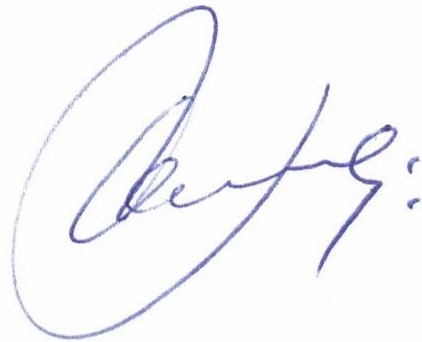 ПРИЛОЖЕНИЕСпоразумение на масиви за ползване на земеделски земи по чл. 37в, ал. 2 от ЗСПЗЗза стопанската 2021/2022 годиназа землището на с. Горно вършило, ЕКАТТЕ 16732, община Септември, област Пазарджик.ПолзвателМасив №Имот с регистрирано правно основаниеИмот с регистрирано правно основаниеИмот по чл. 37в, ал. 3, т. 2 от ЗСПЗЗИмот по чл. 37в, ал. 3, т. 2 от ЗСПЗЗИмот по чл. 37в, ал. 3, т. 2 от ЗСПЗЗСобственикПолзвателМасив №№Площ дка№Площ дкаДължимо рентно плащане в лв.СобственикАГРОФОРМ-БИО ЕООД1101.143.25916.30ЗПМАГРОФОРМ-БИО ЕООД1101.163.00215.01БМЧАГРОФОРМ-БИО ЕООД1101.92.98914.94БМЧАГРОФОРМ-БИО ЕООД1101.172.59212.96ЦЦМАГРОФОРМ-БИО ЕООД1101.441.618АГРОФОРМ-БИО ЕООДАГРОФОРМ-БИО ЕООД1101.151.5017.50ЗИВАГРОФОРМ-БИО ЕООД1101.271.4137.07ГНЯАГРОФОРМ-БИО ЕООД1101.221.4017.00АЙКАГРОФОРМ-БИО ЕООД1101.61.2576.28МАМАГРОФОРМ-БИО ЕООД1101.261.0315.15БГНАГРОФОРМ-БИО ЕООД1101.11.013АГРОФОРМ-БИО ЕООДАГРОФОРМ-БИО ЕООД1101.210.9994.99МАМАГРОФОРМ-БИО ЕООД1101.40.5442.72НБААГРОФОРМ-БИО ЕООД1101.80.4992.50АЦБАГРОФОРМ-БИО ЕООД1101.230.4942.47БИГАГРОФОРМ-БИО ЕООД1101.250.4792.40САМАГРОФОРМ-БИО ЕООД1101.50.4712.35ЙПДАГРОФОРМ-БИО ЕООД1101.20.3391.69ГИКАГРОФОРМ-БИО ЕООД1101.180.3001.50ЛСКАГРОФОРМ-БИО ЕООД1101.110.3001.50АСПАГРОФОРМ-БИО ЕООД1101.120.2991.49НХГАГРОФОРМ-БИО ЕООД1101.570.2231.12БВБАГРОФОРМ-БИО ЕООД1101.190.2021.01СЙКАГРОФОРМ-БИО ЕООД1101.130.2001.00ЛПДАГРОФОРМ-БИО ЕООД1101.200.1991.00МКРАГРОФОРМ-БИО ЕООД1101.290.1360.68ГСИАГРОФОРМ-БИО ЕООД1101.70.1010.50АЦБАГРОФОРМ-БИО ЕООД598.2016.910АГРОФОРМ-БИО ЕООДАГРОФОРМ-БИО ЕООД598.70.2401.20БИВАГРОФОРМ-БИО ЕООД698.2014.834АГРОФОРМ-БИО ЕООДАГРОФОРМ-БИО ЕООД698.150.6113.05НТРАГРОФОРМ-БИО ЕООД698.140.5082.54ГМДАГРОФОРМ-БИО ЕООД698.190.2921.46МКЗАГРОФОРМ-БИО ЕООД7100.475.769АГРОФОРМ-БИО ЕООДАГРОФОРМ-БИО ЕООД7100.492.50212.51СККАГРОФОРМ-БИО ЕООД7100.422.30111.51НАКАГРОФОРМ-БИО ЕООД7100.12.00410.02ИСЯАГРОФОРМ-БИО ЕООД7100.431.6988.49БМЧАГРОФОРМ-БИО ЕООД7100.511.0005.00ЙСМАГРОФОРМ-БИО ЕООД7100.410.9894.94ЕСКАГРОФОРМ-БИО ЕООД7100.460.6983.49НЦКАГРОФОРМ-БИО ЕООД7100.450.4992.50ИММАГРОФОРМ-БИО ЕООД7100.440.4002.00КИААГРОФОРМ-БИО ЕООД7100.520.1991.00ССМАГРОФОРМ-БИО ЕООД891.273.126АГРОФОРМ-БИО ЕООДАГРОФОРМ-БИО ЕООД891.200.9124.56ГНЯАГРОФОРМ-БИО ЕООД891.210.7683.84КВКОБЩО за ползвателя (дка)43.27039.850199.25АНГЕЛ ГЕОРГИЕВ ЛАФЧИЕВ19119.16.166АНГЕЛ ГЕОРГИЕВ ЛАФЧИЕВОБЩО за ползвателя (дка)6.1660.0000.00ЙОРДАН ЛЮБЕНОВ ПЕНКОВ291.1033.48917.44ПАПЙОРДАН ЛЮБЕНОВ ПЕНКОВ291.1002.02310.12АДПЙОРДАН ЛЮБЕНОВ ПЕНКОВ291.921.9179.59ГБПЙОРДАН ЛЮБЕНОВ ПЕНКОВ291.821.5917.96ГКДЙОРДАН ЛЮБЕНОВ ПЕНКОВ291.811.3456.72АГДЙОРДАН ЛЮБЕНОВ ПЕНКОВ291.1061.0395.19СНКЙОРДАН ЛЮБЕНОВ ПЕНКОВ291.911.0185.09САПЙОРДАН ЛЮБЕНОВ ПЕНКОВ291.991.0035.02ЛСЧЙОРДАН ЛЮБЕНОВ ПЕНКОВ291.1051.0015.01НБДЙОРДАН ЛЮБЕНОВ ПЕНКОВ291.840.9995.00ВСКЙОРДАН ЛЮБЕНОВ ПЕНКОВ291.890.9984.99ТАЧЙОРДАН ЛЮБЕНОВ ПЕНКОВ291.870.8024.01ТАДЙОРДАН ЛЮБЕНОВ ПЕНКОВ291.720.6943.47МСЯЙОРДАН ЛЮБЕНОВ ПЕНКОВ291.730.5922.96ВСПЙОРДАН ЛЮБЕНОВ ПЕНКОВ291.1010.5722.86АГРОФОРМ-БИО ЕООДЙОРДАН ЛЮБЕНОВ ПЕНКОВ291.970.5142.57ГНКЙОРДАН ЛЮБЕНОВ ПЕНКОВ291.860.4992.50ММДЙОРДАН ЛЮБЕНОВ ПЕНКОВ291.800.3971.99БСПЙОРДАН ЛЮБЕНОВ ПЕНКОВ291.980.3951.98ДЛДЙОРДАН ЛЮБЕНОВ ПЕНКОВ291.850.3011.50ИМКЙОРДАН ЛЮБЕНОВ ПЕНКОВ291.830.3001.50ДАДЙОРДАН ЛЮБЕНОВ ПЕНКОВ291.740.2911.46САПЙОРДАН ЛЮБЕНОВ ПЕНКОВ291.950.2821.41ААГЙОРДАН ЛЮБЕНОВ ПЕНКОВ291.940.2751.37МБМЙОРДАН ЛЮБЕНОВ ПЕНКОВ291.750.2631.31БСДЙОРДАН ЛЮБЕНОВ ПЕНКОВ291.900.2021.01НСКЙОРДАН ЛЮБЕНОВ ПЕНКОВ391.400.9654.82БГНЙОРДАН ЛЮБЕНОВ ПЕНКОВ391.390.5002.50АИКЙОРДАН ЛЮБЕНОВ ПЕНКОВ391.410.4422.21БППЙОРДАН ЛЮБЕНОВ ПЕНКОВ391.420.2591.30МГДЙОРДАН ЛЮБЕНОВ ПЕНКОВ491.323.13515.67ЦЦМЙОРДАН ЛЮБЕНОВ ПЕНКОВ991.1022.00410.02ГПКЙОРДАН ЛЮБЕНОВ ПЕНКОВ1091.442.62213.11НАКЙОРДАН ЛЮБЕНОВ ПЕНКОВ1091.432.49612.48АГДЙОРДАН ЛЮБЕНОВ ПЕНКОВ1091.472.00710.03ГНПЙОРДАН ЛЮБЕНОВ ПЕНКОВ1091.511.5007.50БСЯЙОРДАН ЛЮБЕНОВ ПЕНКОВ1091.631.1125.56ГБПЙОРДАН ЛЮБЕНОВ ПЕНКОВ1091.641.0005.00САПЙОРДАН ЛЮБЕНОВ ПЕНКОВ1091.460.9974.99МАМЙОРДАН ЛЮБЕНОВ ПЕНКОВ1091.650.8994.50САПЙОРДАН ЛЮБЕНОВ ПЕНКОВ1091.600.7993.99ИСЯЙОРДАН ЛЮБЕНОВ ПЕНКОВ1091.520.7083.54ЗСМЙОРДАН ЛЮБЕНОВ ПЕНКОВ1091.660.7023.51СГЗЙОРДАН ЛЮБЕНОВ ПЕНКОВ1091.500.698ПАПЙОРДАН ЛЮБЕНОВ ПЕНКОВ1091.610.4992.49ГНКЙОРДАН ЛЮБЕНОВ ПЕНКОВ1091.490.3992.00СБПЙОРДАН ЛЮБЕНОВ ПЕНКОВ1091.620.2011.00ДЛДЙОРДАН ЛЮБЕНОВ ПЕНКОВ1191.681.107ПАПЙОРДАН ЛЮБЕНОВ ПЕНКОВ1291.263.00715.04МСЯЙОРДАН ЛЮБЕНОВ ПЕНКОВ1291.350.4992.50МБМЙОРДАН ЛЮБЕНОВ ПЕНКОВ1291.340.4982.49РАМЙОРДАН ЛЮБЕНОВ ПЕНКОВ1391.181.6008.00БИГЙОРДАН ЛЮБЕНОВ ПЕНКОВ1391.191.4917.46ИАНЙОРДАН ЛЮБЕНОВ ПЕНКОВ1391.291.1065.53КНАЙОРДАН ЛЮБЕНОВ ПЕНКОВ1391.171.0105.05БСЯЙОРДАН ЛЮБЕНОВ ПЕНКОВ1391.300.5012.50ИММЙОРДАН ЛЮБЕНОВ ПЕНКОВ1391.310.4002.00БГКЙОРДАН ЛЮБЕНОВ ПЕНКОВ14103.832.48912.45САПЙОРДАН ЛЮБЕНОВ ПЕНКОВ14101.492.01010.05ЗИВЙОРДАН ЛЮБЕНОВ ПЕНКОВ14101.421.3876.93СККЙОРДАН ЛЮБЕНОВ ПЕНКОВ14103.841.200АВКЙОРДАН ЛЮБЕНОВ ПЕНКОВ14103.821.1945.97АГРОФОРМ-БИО ЕООДЙОРДАН ЛЮБЕНОВ ПЕНКОВ14101.541.0085.04ГКДЙОРДАН ЛЮБЕНОВ ПЕНКОВ14103.810.9974.99НГМЙОРДАН ЛЮБЕНОВ ПЕНКОВ14101.560.8984.49ИАКЙОРДАН ЛЮБЕНОВ ПЕНКОВ14101.430.7703.85МДЧЙОРДАН ЛЮБЕНОВ ПЕНКОВ14101.570.5792.89БВБЙОРДАН ЛЮБЕНОВ ПЕНКОВ14103.850.5012.51САКЙОРДАН ЛЮБЕНОВ ПЕНКОВ14101.520.4012.00МСЯЙОРДАН ЛЮБЕНОВ ПЕНКОВ14103.860.2011.01ЗПМЙОРДАН ЛЮБЕНОВ ПЕНКОВ14101.500.2001.00ТАДЙОРДАН ЛЮБЕНОВ ПЕНКОВ14101.510.1000.50ДСЧЙОРДАН ЛЮБЕНОВ ПЕНКОВ15101.364.99724.99РПКЙОРДАН ЛЮБЕНОВ ПЕНКОВ15101.383.39916.99ИНМЙОРДАН ЛЮБЕНОВ ПЕНКОВ15101.461.6318.16ЦЦМЙОРДАН ЛЮБЕНОВ ПЕНКОВ15101.331.3196.59САКЙОРДАН ЛЮБЕНОВ ПЕНКОВ15101.451.2756.38ГНЯЙОРДАН ЛЮБЕНОВ ПЕНКОВ15101.370.9984.99ЙСМЙОРДАН ЛЮБЕНОВ ПЕНКОВ15101.470.9764.88КНЯЙОРДАН ЛЮБЕНОВ ПЕНКОВ15101.420.9164.58СККЙОРДАН ЛЮБЕНОВ ПЕНКОВ15101.350.7413.71ПСДЙОРДАН ЛЮБЕНОВ ПЕНКОВ15101.480.7313.66РАМЙОРДАН ЛЮБЕНОВ ПЕНКОВ15101.410.7143.57РАКЙОРДАН ЛЮБЕНОВ ПЕНКОВ15101.400.4502.25БЙКЙОРДАН ЛЮБЕНОВ ПЕНКОВ15101.320.4442.22СПКЙОРДАН ЛЮБЕНОВ ПЕНКОВ15101.340.4352.18ГПНЙОРДАН ЛЮБЕНОВ ПЕНКОВ16104.237.47237.36ССМЙОРДАН ЛЮБЕНОВ ПЕНКОВ16104.291.8109.05СПАЙОРДАН ЛЮБЕНОВ ПЕНКОВ16104.281.397ПАПОБЩО за ползвателя (дка)4.40297.202486.01